INFORME MENSUAL DE LA CASA DE GESTORIADEL DIPUTADO DEL IV DISTRITO DEL CONGRESO DEL ESTADO. DIP.LIC EDGAR G. SANCHEZ GARZANoviembre 2019:Se atendió a 155 personas en la casa de Gestoría Medicamento entregado  23 a 15 personasAtención Psicológica a 29 pacientesTerapia física 12 pacientes atendidos 3 veces por semanaAsesorías Jurídicas realizadas 23Pañales entregados 06 paquetes Consulta médica 36 Material de curación, ejido San Lorenzo 24 paquetes  de hule color negro para techo, ejido Nueva Victoria entregados.Aparatos ortopédicos:Una rodillera elástica, Ejido San LorenzoApoyos económicos:$500.00 ejido Bolívar para medicamento$500.00 ejido San Marcos para enfermo$500.00 ejido San Marcos para aniversario$500.00 ejido Tacubaya para hule Despensas entregadas en ejidos y colonias   Programa Alimenticio y actividades del Diputado.20 Colonia lázaro cárdenas15 Col. Ampl. Lázaro cárdenas  12 Col. Miguel ramos Arizpe15 Col. Luis Donaldo Colosio17 Col. Eliseo Mendoza03 Col. Barrio Monterrey 03 Ejido El Nilo01 Ejido San Miguel02 Col. Cerrada San Fernando03 Ejido Purísima De Rubio02 Ejido Lagos De Moreno01 Ejido San Antonio De Gurza02 Col. Emiliano Zapata03 Ejido Sofía De Arriba05 Col. Lázaro Cárdenas 03 Col. Barrio Nuevo03 Ejido Ignacio Zaragoza01 Col. Diana Laura Riojas01 Ejido Santa Elena01 Col. Francisco I. Madero03 Col. Luis Donaldo Colosio01 Col. Los Nogales01 Col. Agua Nueva01 Col. El Mirador 201 Col. Barrio La Concha04 Fovissste 02 Ejido Concordia06 Ejido La Rosita02 Ejido Gatas Mochas01 Ejido Vega Larga02 Col. Barrio San Luis05 Ejido 20 De Noviembre 01 Ejido Santiago02 Fonapho04 Burócratas Municipales01 Col. El Mirador 1 22 Col. Centro01 Ejido San Lorenzo01 Col. Ampl. Lázaro Cárdenas 01 Ejido Bolívar01 Col. Predio San José 03 Col. Valparaíso04  Col. Las Rosas 01 Col. Barrio Saltillo01 Ejido El Ranchito01 Col. Villas De Las Américas04 Ejido Nuevo Mundo02 Col. Benito Juárez03 Ejido San Nicolás 01 Ampl. La Trinidad01 Ejido La Luz07 Ejido Progreso01 Ejido San Felipe De Purcell01 Ejido Tacubaya02 Ejido Aquiles Serdán 01 Col. San Isidro01 Ejido Nueva Victoria01 Ejido El Retiro01 Col. Miguel Ramos Arizpe Lentes entregados:01 Ejido San Felipe De Purcell02 Ejido La RositaApoyo deportivo entregado:01 balon de futbol, col. El triangulo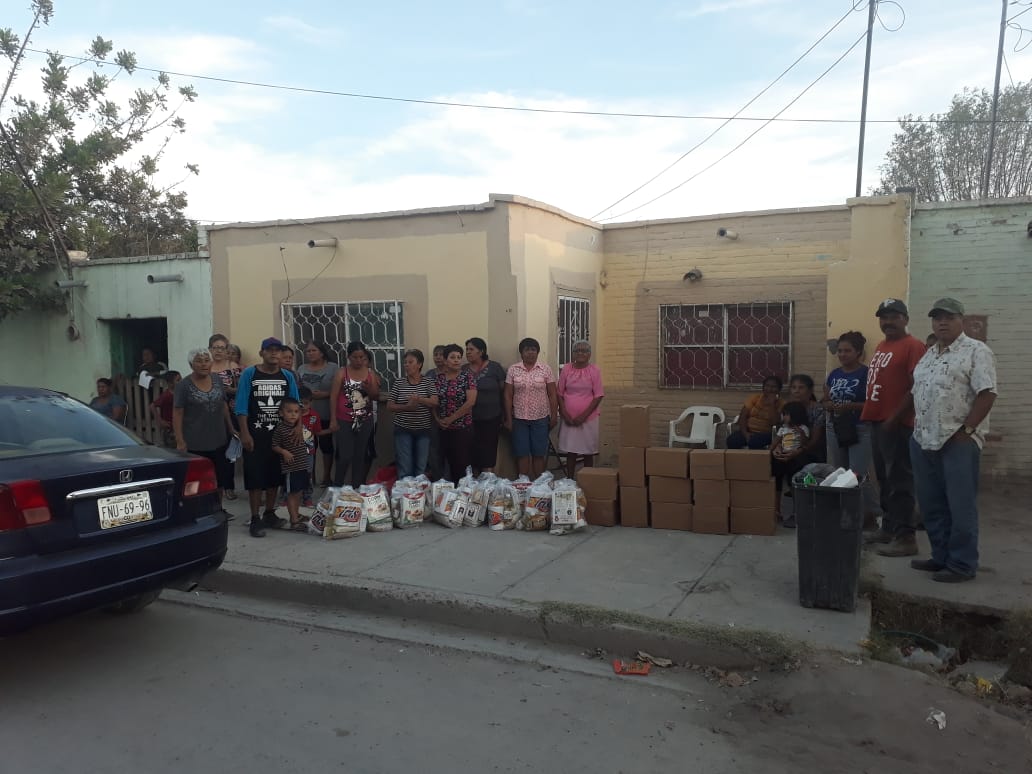 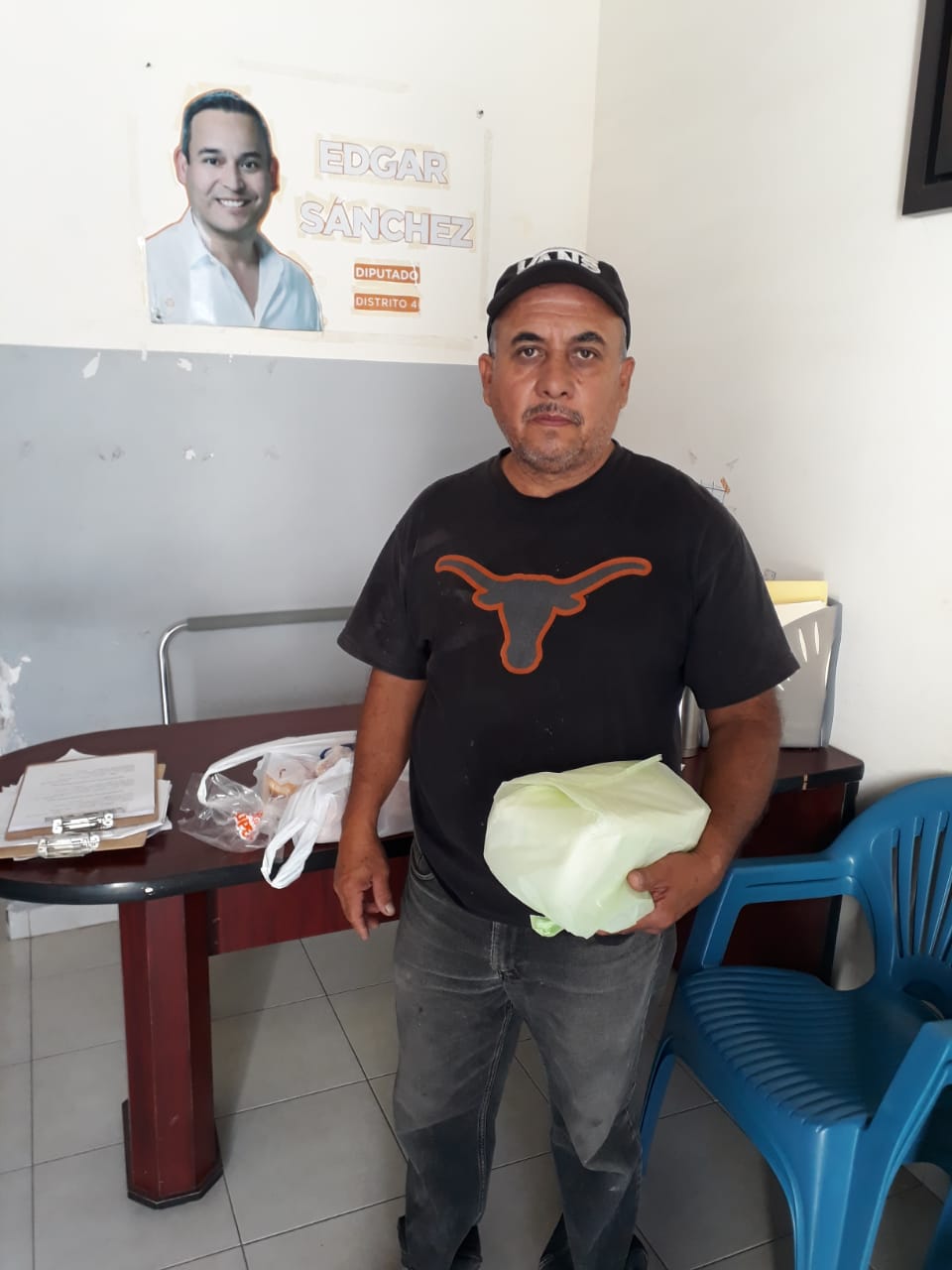 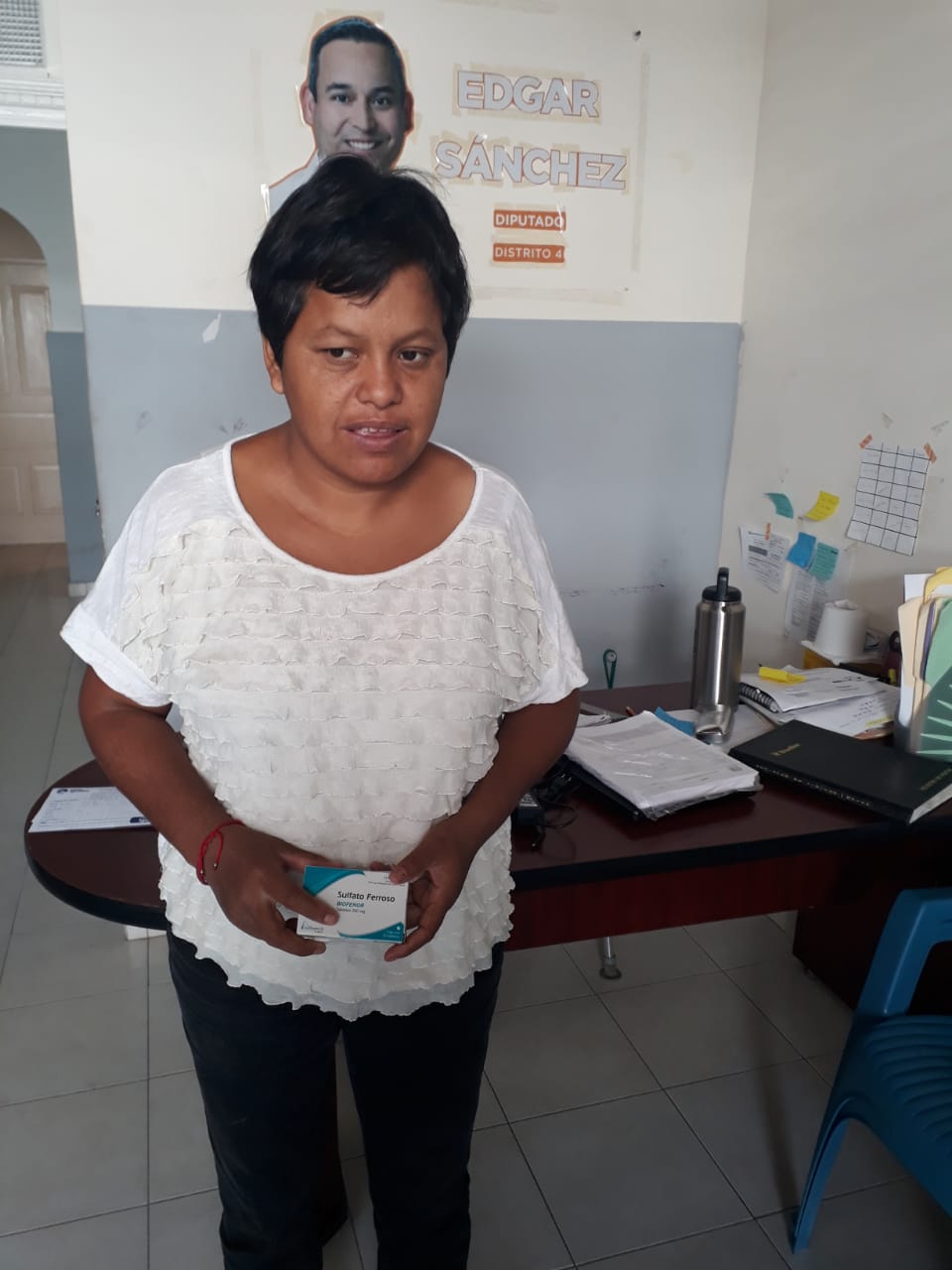 